проверки (освидетельствования) на предмет определения состояния, вызванного потреблением наркотических средств, психотропных веществ, их аналогов, токсических или других одурманивающих веществ  – влекут наложение штрафа в размере от десяти до пятнадцати базовых величинСтатья 19.6. Заведомо ложное сообщение1. Заведомо ложное сообщение, повлекшее принятие мер реагирования милицией, скорой медицинской помощью, подразделениями по чрезвычайным ситуациям или другими специализированными службами, – влечет наложение штрафа в размере от четырех до пятнадцати базовых величин.2. То же действие, совершенное повторно в течение одного года после наложения административного взыскания за такое же нарушение, – влечет наложение штрафа в размере от двадцати до тридцати базовых величинСтатья 24.23. Нарушение порядка организации или проведения массовых мероприятий1. Нарушение установленного порядка проведения собрания, митинга, уличного шествия, демонстрации, пикетирования, иного массового мероприятия, совершенное участником таких мероприятий, а равно публичные призывы к организации или проведению собрания, митинга, уличного шествия, демонстрации, пикетирования, иного массового мероприятия с нарушением установленного порядка их организации или проведения, совершенные участником таких мероприятий либо иным лицом – влечет наложение штрафа в размере до ста базовых величин, или общественные работы, или административный арест.  2. Нарушение установленного порядка организации или проведения собрания, митинга, уличного шествия, демонстрации, пикетирования, иного массового мероприятия, а равно публичные призывы к организации или проведению собрания, митинга, уличного шествия, демонстрации, пикетирования, иного массового  мероприятия с нарушением установленного порядка их организации или проведения, если в этих деяниях нет состава преступления, совершенные организатором таких мероприятий, – влечет наложение штрафа в размере от двадцати до ста пятидесяти базовых величин, или общественные работы, или административный арест, а на юридическое лицо – от двадцати до двухсот базовых величин.3. Деяния, предусмотренные частью 1 настоящей статьи, совершенные повторно в течение одного года после наложения административного взыскания за такие же нарушения, – влекут наложение штрафа в размере от двадцати до двухсот базовых, или общественные работы, или административный арест.  4.Деяния, предусмотренные частью 2 настоящей статьи, совершенные повторно в течение одного года после наложения административного взыскания за такие же нарушения, – влекут наложение штрафа в размере от двадцати до двухсот базовых величин, или общественные работы, или административный арест, а на юридическое лицо – до двухсот базовых величин.5. Деяния, предусмотренные частью 1 настоящей статьи, совершенные за вознаграждение, – влекут наложение штрафа в размере от тридцати до двухсот базовых величин, или общественные работы, или административный арест.6. Деяния, предусмотренные частью 2 настоящей статьи, сопровождающиеся выплатой вознаграждения за участие в собрании, митинге, уличном шествии, демонстрации, пикетировании, – влекут наложение штрафа в размере от сорока до двухсот базовых величин, или общественные работы, или административный арест, а на юридическое лицо – от двухсот пятидесяти до пятисот базовых величин.Правовые знания нужны всем людям не сами по себе, а как основа поведения в разных жизненных ситуациях. Помните, даже самый безобидный на ваш взгляд поступок может иметь самые необратимые негативные последствия.Комиссия по делам несовершеннолетних  администрации Центрального района г.ГомеляПамятка для несовершеннолетних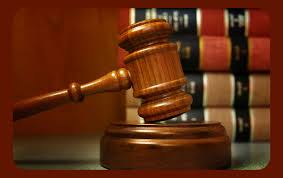 АДМИНИСТРАТИВНАЯ ОТВЕТСТВЕННОСТЬГомель, 2021Статьей  4.2. КоАП РБ  определен    возраст, с которого наступает административная ответственность.Статья 10.1. Умышленное причинение телесного повреждения и иные насильственные действия либо нарушение защитного предписания1. Умышленное причинение телесного повреждения, не повлекшего за собой кратковременного расстройства здоровья или незначительной стойкой утраты трудоспособности, – влечет наложение штрафа в размере от десяти до тридцати базовых величин, или общественные работы, или административный арест.  2. Нанесение побоев, не повлекшее причинения телесных повреждений, умышленное причинение боли, физических или психических страданий, совершенные в отношении близкого родственника, члена семьи или бывшего члена семьи, либо нарушение защитного предписания – влекут наложение штрафа в размере до десяти базовых величин, или общественные работы, или административный арест.  Статья 10.2. Оскорбление1.Оскорбление, то есть умышленное унижение чести и достоинства личности, выраженное в неприличной форме,  – влечет наложение штрафа в размере тридцати базовых величин.  2. Оскорбление в публичном выступлении, либо в печатном или публично демонстрирующем произведении, либо средствах массовой информации, либо в информации, в глобальной компьютерной сети Интернет, иной сети электросвязи общего пользования или выделенной сети электросвязи, – влечет наложение штрафа в размере от десяти до двухсот базовых величин, или общественные работы, или административный арест, а на юридическое лицо – наложение штрафа в размере от тридцати до двухсот базовых величин.  Статья 11.1. Мелкое хищение1. Мелкое хищение имущества путем кражи, мошенничества, злоупотребления служебными полномочиями, присвоения или растраты, хищения путем использования компьютерной техники, а равно покушение на такое хищение – влекут наложение штрафа в размере от двух до тридцати базовых величин, или общественные работы, или административный арест Статья 11.3. Умышленное уничтожение либо повреждение чужого имущества, повлекшее причинение ущерба в незначительном размере, –влечет наложение штрафа в размере до тридцати  базовых величин.Статья 19.1. Мелкое хулиганствоОскорбительное приставание к гражданам и другие умышленные действия, нарушающие общественный порядок, деятельность организаций или спокойствие граждан и выражающиеся в явном неуважении к обществу, – влекут наложение штрафа в размере от двух до тридцати базовых величин, или общественные работы, или административный арест.  Статья 19.3. Распитие алкогольных, слабоалкогольных напитков или пива, потребление наркотических средств, психотропных веществ или их аналогов в общественном месте либо появление в общественном месте или на работе в состоянии опьянения1. Распитие алкогольных, слабоалкогольных напитков или пива на улице, стадионе, в сквере, парке, общественном транспорте или в других общественных местах, кроме мест, предназначенных для употребления алкогольных, слабоалкогольных напитков или пива, либо появление в общественном месте в состоянии алкогольного опьянения, оскорбляющем человеческое достоинство и общественную нравственность, -– влекут наложение штрафа в размере до восьми базовых величин.2. Действия, предусмотренные частью 1 настоящей статьи, совершенные повторно в течение одного года после наложения административного взыскания за такие же нарушения, – влекут наложение штрафа в размере от двух до пятнадцати базовых величин, или общественные работы, или административный арест.3. Появление в общественном месте в состоянии, вызванном потреблением без назначения врача-специалиста наркотических средств или психотропных веществ либо потреблением их аналогов, токсических или других одурманивающих веществ, оскорбляющем человеческое достоинство и общественную нравственность, а равно отказ от прохождения в установленном порядке проверки (освидетельствования) на предмет определения состояния, вызванного потреблением наркотических средств, психотропных веществ, их аналогов, токсических или других одурманивающих веществ,  –  влечет  наложение штрафа в размере от пяти до десяти базовых величин4. Нахождение на рабочем месте в рабочее время в состоянии, вызванном потреблением без назначения врача-специалиста наркотических средств или психотропных веществ либо потреблением их аналогов, токсических или других одурманивающих веществ, оскорбляющем человеческое достоинство и общественную нравственность, а равно отказ от прохождения в установленном порядке проверки (освидетельствования) на предмет определения состояния, вызванного потреблением наркотических средств, психотропных веществ, их аналогов, токсических или других одурманивающих веществ,  –  влечет наложение штрафа в размере от восьми до двадцати базовых величин5. Потребление без назначения врача-специалиста наркотических средств или психотропных веществ в общественном месте либо потребление их аналогов в общественном месте, а равно отказ от прохождения в установленном порядке 